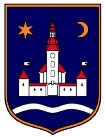 REPUBLIKA HRVATSKA				ZAGREBAČKA ŽUPANIJAOPĆINA POKUPSKO    Općinsko vijeće 
Temeljem članka 49. Zakona o predškolskom odgoju i obrazovanju (NN 10/97, 107/07, 94/13 i 98/19) i članka 33. Statuta Općine Pokupsko (Glasnik Zagrebačke županije, br. 11/13 i 4/18) Općinsko vijeće Općine Pokupsko, na svojoj  _____. sjednici održanoj dana ___________ donosi   ODLUKUo sufinanciranju ekonomske cijene smještaja djece u dječjim vrtićima na području Općine Pokupsko Članak 1.	Ovom odlukom utvrđuje se sufinanciranje troškova boravka djece rane i predškolske dobi s područja Općine Pokupsko u dječjim vrtićima na području Općine Pokupsko. Članak 2.	Pravo na sufinanciranje troškova boravka djece s područja Općine Pokupsko imaju roditelji i djeca koji imaju prebivalište na području Općine Pokupsko (dijete i oba roditelja). Općina Pokupsko će sufinancirati redoviti cjelodnevni (10-satni) program njege, odgoja, obrazovanja, zdravstvene zaštite, prehrane i socijalne skrbi djece rane i predškolske dobi koji su prilagođeni razvojnim potrebama djece, te njihovim mogućnostima i sposobnostima.Program predškole Općina Pokupsko  će osigurati  sukladno Zakonu  o predškolskom odgoju i obrazovanju. Članak 3.Osnivač vrtića  određuje ekonomsku cijenu vrtića, koja iznosi 2.100,00 kuna na bazi 32 djece, odnosno 1.900,00 kuna na bazi više od 32 djece.Općina Pokupsko će sudjelovati u sufinanciranju troškova boravka u jaslicama i dječjim vrtićima u iznosu od : 1.600,00 kuna za svako upisano dijete, ukoliko je broj polaznika 32 ili manje; 1.400,00 kuna za svako upisano dijete, ukoliko je broj upisanih veći od 32; 2.100,00 kuna za onoliki broj polaznika koliko ih nedostaje do 32, ukoliko je broj upisane djece manji od 32.  Ostatak do pune ekonomske cijene vrtića  snositi će roditelji.Općina Pokupsko ne sufinancira polaznike dječjih vrtića izvan područja Općine Pokupsko.Članak 4.Ovlašćuje se općinski načelnik za sklapanje sporazuma/ugovora o sufinanciranju Programa ranog i predškolskog odgoja sa privatnim  dječjim vrtićem, koji je ishodio dozvolu za obavljanje djelatnosti ranog i predškolskog odgoja na području Općine Pokupsko. Sporazumom/ugovorom će se definirati detalji (prava i obveze) između dječjeg vrtića i Općine Pokupsko.  Članak 5.Danom pokretanja djelatnosti predškolskog odgoja na području Općine Pokupsko prestaje važiti Odluka o sufinanciranju smještaja djece s područja Općine Pokupsko u dječjim vrtićima izvan područja Općine Pokupsko (KLASA: 601-01/19-01/02, URBROJ: 238-22-1-19-2) od dana 20.12.2019. godine                   	Članak 6.Ova Odluka stupa na snagu danom donošenja, a objaviti će se u „Glasniku Zagrebačke županije“. KLASA: URBROJ: Pokupsko,                                                                                              								                			  Predsjednik Općinskog vijeća									Stjepan Sučec